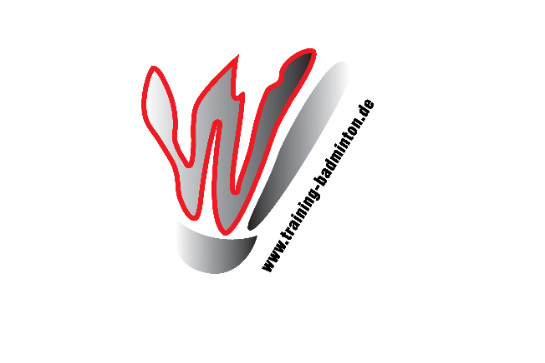 	Anmeldung und Teilnahmebedingungen	Badminton Workshop Name des Sportlers:     	 geb. am:      	Anschrift:      	 PLZ, Ort      	Telefon:      	 Handy:      	Email-Adresse:      					Hiermit erkläre ich mich einverstanden, am Workshop vom      .2022  und      .2022 teilzunehmen.Die Teilnahmegebühr überweise ich bis eine Woche vor Veranstaltungsbeginn.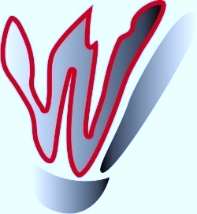 Bankverbindung:Name:	Andreas BernwaldBank:	Berliner SparkasseIBAN:	DE11 1005 0000 6016 8650 42Verwendungszweck: Workshop + NameBei Absage bis eine Woche vor Workshopbeginn berechne ich 50%, später als eine Woche 100% der Teilnahmegebühr. Absagen sind schriftlich an Andreas Bernwald zu richten.Mir ist bekannt, dass bei einem möglichen Krankheitsfall/Verletzung keine Haftung/Ansprüche gegenüber dem Workshopveranstalter geltend gemacht werden können.Für mitgenommene Wertsachen sowie Bargeld wird keine Haftung übernommen.Ich hafte für eventuelle durch mich verursachte Schäden.HinweiseIn den Mittagspausen gehen wir gemeinsam essen und die Kosten trägt jeder selbst.
(z.B. Indisch, Italienisch, Mexikanisch, Türkisch, ...)An folgende Utensilien muss gedacht werden:Sportsachen zum WechselnGenügend Duschsachen (Mittag und Trainingsende)
Fön ist nicht vorhandenGetränke Großes Handtuch für Krafttraining Geld (Selbstverpflegung/Mittagessen)Bemerkungen:Ort, Datum	Unterschrift________________________________________________________________________________________________Andreas Bernwald 				Handy: 0152 / 0855 16 82Ahornallee 10a					e-Mail: wuddy@training-badminton.de	16548 Glienicke